PODALJŠANO BIVANJE DOMAIgre na prostemUGANI KAJ SE SKRIVAPotrebuješ:- pleteno vrečko- različne predmete (ključi, plišaste igrače, žogica, žlica, kocka, flomaster, lepilni trak, papir …)Postopek: V platneno vrečko spravi različne predmete: ključe, plišasto igračo, žogico,.. oseba z zaprtimi očmi tipa v vrečko in sotekmovalcem govori: je mehko, ima ušesa,..ostali pa ugibajo kaj ima oseba v rokah. 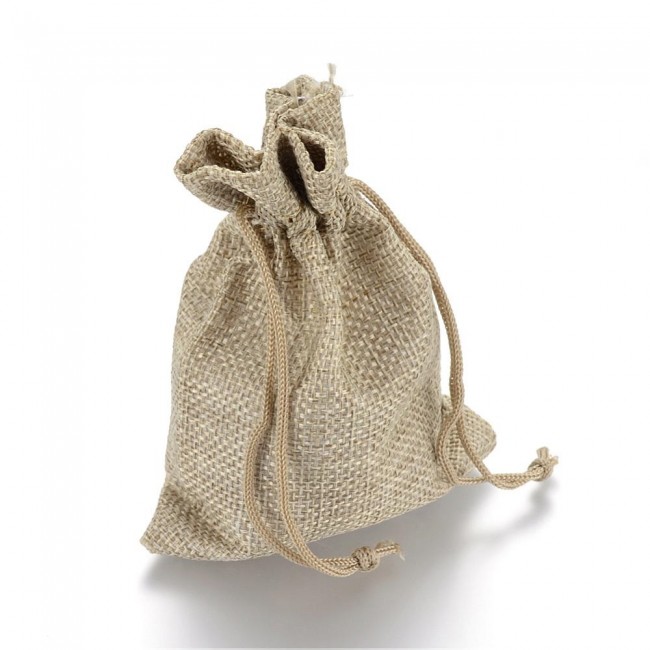 